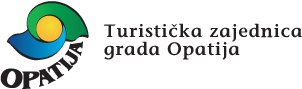 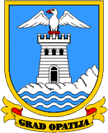 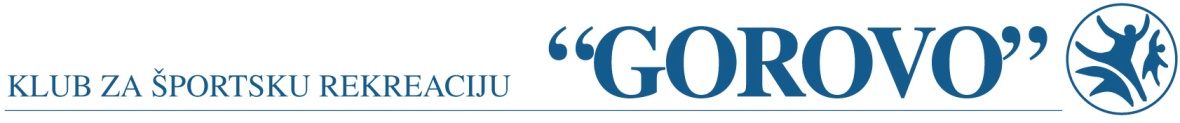 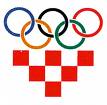 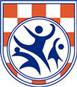 ORGANIZIRAJUPOVODOM SVJETSKOG DANA ZDRAVLJA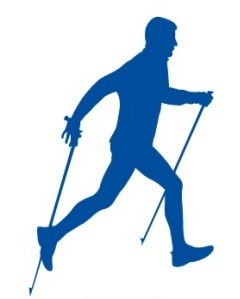 SUBOTA, 11.04.2015., OPATIJAKATEGORIJE SUDIONIKA: Predškolska dob, Mlađa školska dob	, Starija školska dob, Srednja dob, Umirovljenici , Osobe s invaliditetom i teškoćama u razvojuKOTIZACIJA: Svi sudionici sudjeluju bez kotizacijeDISCIPLINE:HODANJE – PJEŠAČENJE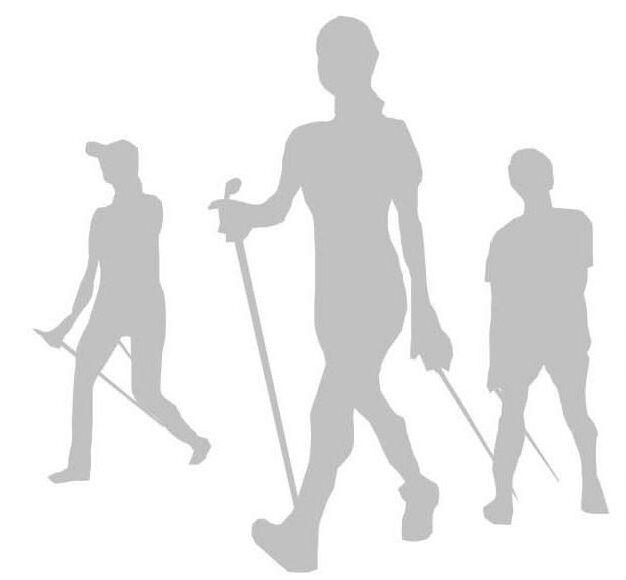 NORDIJSKO HODANJERute nordijskog hodanja i pješačenja:1. START:Opatija park Angiolina (ljetna pozornica) – Slatina – šetalište Carmen Silve – Pobri – Volosko Lungomare - Opatija (cca )2. START:Opatija park Angiolina (ljetna pozornica)  – Ičići – Opatija (cca )3. START:Opatija park Angiolina (ljetna pozornica)  - Volosko (lungomare) (cca )SATNICA:9:30h		Okupljanje sudionika (park Angiolina – mala ljetna pozornica)10h		Svečano otvaranje festivala10:15h		Start13:30h		Ručak za sve sudionikeNAPOMENA: Za sve sudionike domaćin osigurava ručak, osvježavajuće piće, liječničko osoblje i voditelje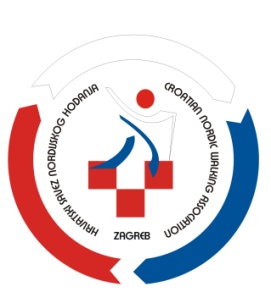 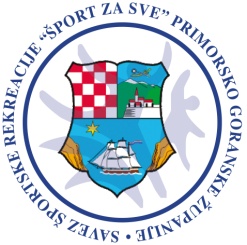 INFORMACIJE I PRIJAVE: KŠR Gorovo, Nazorova 2, 51410 Opatija,Mob: 091 420 0650/095 894 6846, e-mail: ksr.gorovo@gmail.com 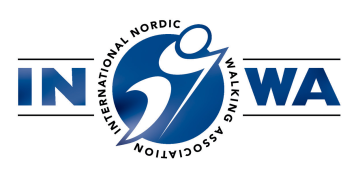 